Printable Car Sale Agreement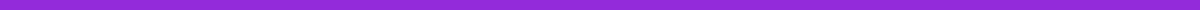 This Vehicle Sales Agreement ("Agreement") is made and entered into as of June 24, 2024, by and between:Seller: Name: Michael Johnson
Address: 789 Pine Street, Springfield, IL 62703
Phone: (555) 321-7654
Email: michaeljohnson@example.comBuyer: Name: Emily Davis
Address: 321 Birch Road, Springfield, IL 62704
Phone: (555) 654-3210
Email: emilydavis@example.comVehicle Information: Make: Toyota
Model: Camry
Year: 2018
VIN: 1HGCM82633A123456
Mileage: 45,000Sale Price: The total purchase price for the Vehicle is $15,000 ("Purchase Price").Payment Terms:Deposit: The Buyer agrees to pay a deposit of $3,000 upon the signing of this Agreement.Balance Due: The remaining balance of $12,000 will be paid in 12 equal installments of $1,000 each, due on the 1st of each month, beginning on July 1, 2024, and ending on June 1, 2025.Payment Method: Payments shall be made by bank transfer.Delivery of Vehicle: The Seller agrees to deliver the Vehicle to the Buyer on June 30, 2024, at 789 Pine Street, Springfield, IL 62703. The title and any related documents necessary for the transfer of ownership will be handed over to the Buyer upon full payment of the Purchase Price.Warranties: The Vehicle is sold "AS IS," with no warranties expressed or implied except for the following: none.Title and Risk of Loss: The Seller warrants that they are the true and lawful owner of the Vehicle, and the Vehicle is free of all liens and encumbrances. Title and risk of loss shall pass to the Buyer upon full payment of the Purchase Price.Default: In the event of default by the Buyer on any payment, the Seller may take any or all of the following actions:Declare the entire unpaid balance of the Purchase Price immediately due and payable.Repossess the Vehicle in accordance with applicable law.Governing Law: This Agreement shall be governed by and construed in accordance with the laws of the State of Illinois.Entire Agreement: This Agreement constitutes the entire agreement between the parties and supersedes any prior or contemporaneous understandings, whether written or oral.Signatures:Michael Johnson
Date: June 24, 2024Emily Davis
Date: June 24, 2024